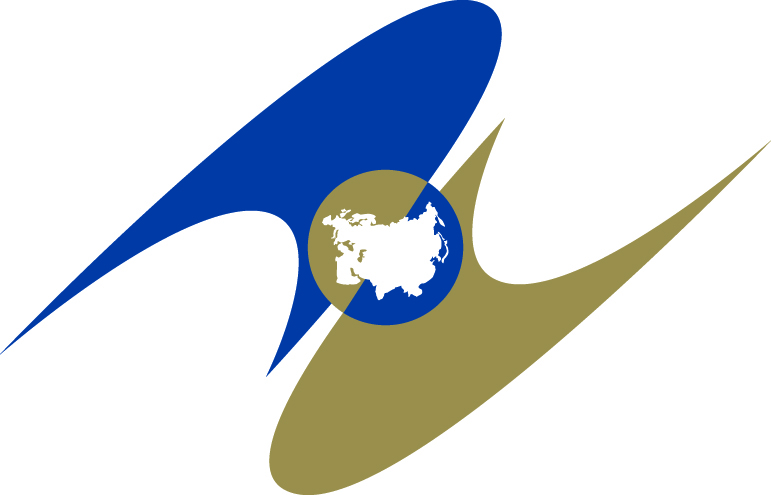 ЕВРАЗИЙСКАЯ ЭКОНОМИЧЕСКАЯ КОМИССИЯСОВЕТРАСПОРЯЖЕНИЕ            О формировании приоритетных евразийских  технологических платформВ целях реализации пункта 3 Решения Евразийского межправительственного совета от 13 апреля 2016 г. № 2 
«Об утверждении Положения о формировании и функционировании евразийских технологических платформ»:1. Сформировать приоритетные евразийские технологические платформы по перечню согласно приложению № 1.2. Установить, что цели, задачи и основные направления деятельности евразийских технологических платформ, предусмотренных приложением № 1 к настоящему распоряжению, определяются в соответствии с паспортами согласно 
приложениям № 2 – 12.3. Учредителям евразийских технологических платформ представить до 1 марта 2017 г. в уполномоченные органы 
государств – членов Евразийского экономического союза и в Евразийскую экономическую комиссию информацию:о формировании руководящих органов и определении на ротационной основе организации-координатора на 2017 год;об утверждении планов действий на 2017 год;о перечнях совместных инновационных кооперационных проектов на 2017 год.4. Настоящее распоряжение вступает в силу c даты его опубликования на официальном сайте Евразийского экономического союза в информационно-телекоммуникационной сети «Интернет».Члены Совета Евразийской экономической комиссии: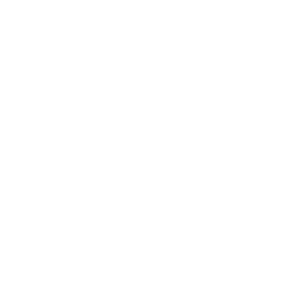 «      »                     20     г.         №    г.От Республики
АрменияОт Республики
БеларусьОт Республики
КазахстанОт Кыргызской
РеспубликиОт Российской
ФедерацииВ. ГабриелянВ. МатюшевскийА. МаминО. ПанкратовИ. Шувалов